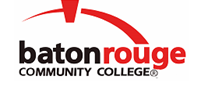 Baton Rouge Community CollegeAcademic Affairs Master SyllabusDate Approved:	2 September 2020Term and Year of Implementation:	Fall 2020Course Title:	Introduction to TheatreBRCC Course Rubric:	THTR 1013Previous Course Rubric:	THTR 100Lecture Hours per week-Lab Hours per week-Credit Hours:	3-0-3Per semester:  Lecture Hours-Lab Hours-Instructional Contact Hours:	45-0-45Louisiana Common Course Number:	CTHE 1013CIP Code:	50.0501Course Description:	Surveys the history of theatre and develops an appreciation and enjoyment of dramatic art. Develops an appreciation for artists who bring the playwright’s pages to life and considers the contributions of the audience. Prerequisites:		NoneCo-requisites:		NoneSuggested Enrollment Cap:	50Learning Outcomes.  Upon successful completion of this course, the students will be able to:1.	Describe the historical content and context of the theatre.2.	Identify significant theatrical genres and their major contributors.3.	Describe the major components of theatrical events and the interactions of actors, playwrights, producers, directors, and other theatre professionals.General Education Learning Outcome(s):  This course supports the development of competency in the following area(s).  Students will:Interpret the human condition and cultures in works of art. (General Education Competency:  Diverse Perspectives)Assessment Measures.  Assessment of all learning outcomes will be measured using the following methods:1.	Instructor-designed quizzes and exams2.	Instructor-designed expressive assignments, such as delivering monologues and writing original scripts3.	Attendance of approved, live theatrical eventsInformation to be included on the Instructor’s Course Syllabi:Disability Statement:  Baton Rouge Community College seeks to meet the needs of its students in many ways.  See the Office of Disability Services to receive suggestions for disability statements that should be included in each syllabus.Grading: The College grading policy should be included in the course syllabus.  Any special practices should also go here.  This should include the instructor’s and/or the department’s policy for make-up work.  For example in a speech course, “Speeches not given on due date will receive no grade higher than a sixty” or “Make-up work will not be accepted after the last day of class”.Attendance Policy:  Include the overall attendance policy of the college.  Instructors may want to add additional information in individual syllabi to meet the needs of their courses.General Policies: Instructors’ policy on the use of things such as beepers and cell phones and/or hand held programmable calculators should be covered in this section.Cheating and Plagiarism:  This must be included in all syllabi and should include the penalties for incidents in a given class.  Students should have a clear idea of what constitutes cheating in a given course.Safety Concerns:  In some courses, this may be a major issue.  For example, “No student will be allowed in the lab without safety glasses”.  General statements such as, “Items that may be harmful to one’s self or others should not be brought to class”.Library/ Learning Resources:  Since the development of the total person is part of our mission, assignments in the library and/or the Learning Resources Center should be included to assist students in enhancing skills and in using resources.  Students should be encouraged to use the library for reading enjoyment as part of lifelong learning.Expanded Course Outline:I.	Creating TheatreA.	Audience and CriticsB.	Stage PerformersC.	The Director and ProducerD.	Theatre SpacesE.	Scenery and CostumesF.	Lighting and SoundG.	The PlaywrightH.	Dramatic GenresII.	Theatre Tradition and Theatre TodayA.	Greek and Roman TheatreB.	Asian and Medieval TheatreC.	Renaissance TheatreD.	Theatre: 1660 to 1875E.	Modern Theatre: 1875 to 1945F.	Modern Theatre: 1945 to 2000III.	Contemporary TrendsA.	Diversity and EclecticismB.	The Digital Arts